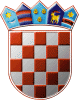 REPUBLIKA HRVATSKAVARAŽDINSKA ŽUPANIJAOPĆINA VIDOVECOpćinsko vijeće Općine Vidovec KLASA: 021-05/13-01/ 07UR.BROJ: 2186/10-13-02Vidovec,   23.  listopad 2013.            Na temelju članka 33. Statuta Općine Vidovec (“Službeni vjesnik Varaždinske županije” br. 09/2013. i 36/2013.) i članka 12. Poslovnika o radu Općinskog vijeća Općine Vidovec (“Službeni vjesnik Varaždinske županije” br. 09/2013. i 36/2013),  s a z i v a msjednicu  Općinskog vijeća Općine Vidovec,koja će se održati u  ponedjeljak,     28.      listopada    2013. godine s početkom u  19,00 satiZa sjednicu Vijeća predlaže se slijedeći ; D N E V N I    R E DStrategija razvoja ruralnog turizma Općine Vidovec 2014.-2020.,Prijedlog Odluke o komunalnim djelatnostima na području općine Vidovec,Prijedlog Odluke o izmjeni i dopuni Odluke o komunalnoj naknadi, Razno.Molimo Vas da se odazovete na sjednicu, a u slučaju spriječenosti da svoj izostanak opravdate na broj telefona Općine Vidovec 741-201 ili na broj mobitela predsjednika Općinskog vijeća Općine Vidovec gosp. Zdravka Pizek  099 / 435 2855.Općinsko vijeće Općine VidovecPredsjednikZdravko Pizek   v.r.Prilog :1.Zapisnik sa 3. sjednice Općinskog vijeća Općine Vidovec,2.Odluke,zaključci, rješenja sa 03. sjednice Općinskog vijeća Općine Vidovec,  3.Strategija razvoja ruralnog turizma Općine Vidovec 2014.-2020.,4.Prijedlog Odluke o komunalnim djelatnostima na području općine Vidovec,5.Prijedlog Odluke o izmjeni i dopuni Odluke o komunalnoj naknadi.